令和4年　　　　月　　　　日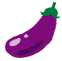 食べて元気に！V.O.S.＆野菜たっぷりキャンペーン　　参加申込書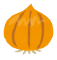 　「食べて元気に！V.O.S.＆野菜たっぷりキャンペーン」に参加します。　なお、本申込書に記載する１～３を公開（大阪府泉佐野保健所ホームページ等に掲載）することに同意します。１　店舗・施設情報(公開する情報)２　取組内容(公開する情報)  ①から③のうち、該当する取組の□に✔の上、必要事項を記入してください。①野菜・油・塩の量に配慮したV.O.S.メニュー、プレV.O.S.の提供②野菜たっぷり一品メニューの提供③その他、野菜摂取向上のための取組（例：上記には当てはまらないが野菜を多く取り入れている、野菜料理のおかわりができる、地場産野菜を使ったレシピの配布　等）の実施また、特に野菜を多く使用しているメニューについては、メニュー名等を記入してください。３　お店・会社・大学からのひとこと(公開する情報) お客様・従業員・学生の健康づくりのために取り組んでいること等４　担当者名・連絡先店舗名・社名・大学名所在地業種(✔してください)和食 洋食 中華 すし めん 喫茶 従業員食堂　大学食堂その他(　　   　　　　　　　　　　　　　 )和食 洋食 中華 すし めん 喫茶 従業員食堂　大学食堂その他(　　   　　　　　　　　　　　　　 )和食 洋食 中華 すし めん 喫茶 従業員食堂　大学食堂その他(　　   　　　　　　　　　　　　　 )和食 洋食 中華 すし めん 喫茶 従業員食堂　大学食堂その他(　　   　　　　　　　　　　　　　 )和食 洋食 中華 すし めん 喫茶 従業員食堂　大学食堂その他(　　   　　　　　　　　　　　　　 )電話番号営業時間定休日ホームページURLこれまでに申請し、承認を受けたメニューこれまでに申請し、承認を受けたメニューこれまでに申請し、承認を受けたメニューこれまでに申請し、承認を受けたメニュー今回、新規申請するメニュー(申請方法等については、別途調整させていただきます。)今回、新規申請するメニュー(申請方法等については、別途調整させていただきます。)今回、新規申請するメニュー(申請方法等については、別途調整させていただきます。)今回、新規申請するメニュー(申請方法等については、別途調整させていただきます。)メニュー名※複数ある場合は、主なメニュー提供形態(✔してください)※従業員食堂は不要店内飲食   　テイクアウトデリバリー提供時間※従業員食堂は不要種類(✔してください)固定　日替わり　期間限定(期間:　　　　　  　　)　事前予約固定　日替わり　期間限定(期間:　　　　　  　　)　事前予約固定　日替わり　期間限定(期間:　　　　　  　　)　事前予約メニュー名※複数ある場合は、主なメニュー提供形態(✔してください)※従業員食堂は不要店内飲食   　テイクアウトデリバリー提供時間※従業員食堂は不要種類(✔してください)固定　日替わり　期間限定(期間:　　　　　  　　)　事前予約固定　日替わり　期間限定(期間:　　　　　  　　)　事前予約固定　日替わり　期間限定(期間:　　　　　  　　)　事前予約取組内容メニュー名※複数ある場合は、主なメニュー提供形態(✔してください)※従業員食堂は不要店内飲食   　テイクアウトデリバリー提供時間※従業員食堂は不要種類(✔してください)固定　日替わり　期間限定(期間:　　　　　  　　)　事前予約固定　日替わり　期間限定(期間:　　　　　  　　)　事前予約固定　日替わり　期間限定(期間:　　　　　  　　)　事前予約氏名電話番号e-mailFAX番号